CITTà DI PIOSSASCO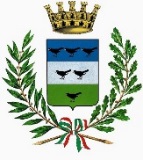 Città Metropolitana di TorinoRICHIESTA CONCESSIONE DI UTILIZZO SALE						        All’Ufficio Inventario, Patrimonio e Assicurazioni,Il sottoscritt__ Nome _________________________ Cognome_____________________________nat__ a ______________________________________ il ___/___/___ e residente in__________________________________________________________________ Prov _____ CAP _____________ Via/strada/piazza_________________________________________________________ n. _______In qualità di:      Privato cittadino;      O di_____________________________________________________________________ dellaSocietà/Associazione/Ente/Altro denominata____________________________________________________________________________________________________________________________ Associazione iscritta all’Albo?        SI                 NOsede legale (Città, Provincia – Indirizzo – CAP)__________________________________________________________________________________________________________________________Recapito telefonico________________________________________________________________Mail____________________________________________________________________________CHIEDEDi poter usufruire del seguente locale:* la capienza è ridotta al 50% per tutto il periodo di emergenza sanitaria Covid-19 – tranne per la sala Giunta, già al netto Covid** Le tariffe sono esposte nel documento “TARIFFE 2021 SETTORE ENTRATE TRIBUTI PATRIMONIO” visionabile presso la medesima pagina web del presente documento     Singolo utilizzo: il giorno ___/___/_______, dalle ore ___:___ alle ore ___:___     Utilizzo ricorrente: dal giorno ___/___/_______ al giorno ___/___/_______, con la seguente programmazione oraria settimanale:Per la seguente iniziativa:________________________________________________________________________________________________________________________________________________________________Se l’iniziativa è promossa dalla Città di Piossasco, indicare l’atto amministrativo:________________________________________________________________________________L’atto prevede l’uso gratuito?                                   SI                 NODICHIARADi aver letto e accettato quanto stabilito nel Regolamento di utilizzo locali di proprietà comunale;Di allegare al presente documento la ricevuta dell’avvenuto pagamento;Di essere informato/a, ai sensi della normativa sulla privacy UE n. 2016/679 (G.D.P.R.), che i dati raccolti saranno trattati, anche con strumenti informatici, esclusivamente nell’ambito del procedimento per il quale la presente dichiarazione viene resa (https://www.comune.piossasco.to.it/it/privacy)Piossasco  ___/___/______						Firma del dichiarante								_________________________________MODALITÁ PAGAMENTO TARIFFE       Bancomat (presso lo Sportello polivalente, negli orari di apertura);       Contanti presso la Tesoreria Unicredit, in Piazza XX Settembre n. 9;       Bonifico Bancario – Sportello Unicredit       IBAN: IT21E0200830780000000798878       Intestato al Comune di Piossasco – Servizio Tesoreria       Causale: “Prenotazione Sala «XYZ» – Nome e Cognome – Ente/Associazione/Società/etc…”RESTITUZIONE CAUZIONENome _____________________________ Cognome _____________________________________IBAN:SALE  - (capienza*)COSTO UNITARIO**COSTO TOTALE      SALA CERIMONIE – MULINO                     (max 20 persone)      SALA COLONNA – MULINO                       (max 20 persone)      SALA SOPPALCO – MULINO                       (max 20 persone)      SALA ONDA – MULINO                               (max 52 persone)      SALA del VIVAIO                                           (max 36 persone)       SALA GIUNTA (solo per discussione tesi di laurea differite   per soli residenti – max 8 persone)--       VILLA DI VITTORIO – RIUNIONI              (max 17 persone)       VILLA DI VITTORIO – UFFICIO                (max 5 persone)      CASA DAVID BERTRAND                       (max 20 persone)TOTALE DOVUTO PER UTILIZZO LOCALETOTALE DOVUTO PER UTILIZZO LOCALETOTALE DOVUTO PER UTILIZZO LOCALECauzione € 30,00GiornoDalle oreAlle oreLunediMartediMercolediGiovediVenerdiSabatoDomenica